Mayıs ayı Reel Kesim Güven Endeksi (RKGE) Türkiye Cumhuriyeti Merkez Bankası (TCMB) tarafından 27 Mayıs 2015 tarihinde yayımlandı. 2015 yılı Nisan ayında 107,9 olan RGKE, Mayıs ayında 1,1 puan artarak 109 seviyesine çıkmıştır. Mevsimsellikten arındırılmış reel kesim güven endeksi ise (RKGE-MA) bir önceki aya göre 1,2 puan artarak 103,9 puan seviyesine çıkmıştır.Mayıs ayında Reel Kesim Güven Endeksi (Şekil 1) bir önceki aya göre yüzde 1 artmıştır. Endeks bir önceki yılın aynı ayına göre ise yüzde 3,8 oranında azalmıştır. Mevsimlikten arındırılmış Reel Kesim Güven Endeksi (RKGE-MA) ise bir önceki aya göre yüzde 1,2 artarken, bir önceki yılın aynı ayına göre yüzde 4 azalmıştır.Şekil 1: Reel Sektör Güven Endeksi (Mayıs 2014-Mayıs 2015)Endeksi oluşturan yayılma endeksleri incelendiğinde, mevcut mamul mal stok miktarı, üretim hacmi (gelecek üç ay), toplam istihdam (gelecek üç ay), ihracat sipariş miktarı (gelecek üç ay) ve sabit sermaye yatırım harcaması endeksleri bir önceki aya göre düşüş gösterirken; mevcut toplam sipariş miktarı, son üç ay için toplam sipariş miktarı ve genel gidişat endekslerinin arttığı görülmektedir.Şekil 2: Üretim Hacmi, Toplam Sipariş Miktarı ve İhracat Sipariş Miktarı (Mayıs 2014 - Mayıs 2015)Mayıs ayı mevcut toplam sipariş miktarı endeksi Nisan ayına göre yüzde 2,9 (2,6 puan) artarak 91,7 seviyesinde gerçekleşmiştir. Geçen yılın Mayıs ayına göre ise endeks yüzde 0,4 (0,4 puan) artmıştır. Mevcut mamul stok miktarı Mayıs ayında bir önceki aya göre yüzde 1,8, gelecek üç ay için üretim hacmi yüzde 2,3 ve toplam istihdam (Gelecek üç ay) ise 2,1 oranında düşüş sergilemiştir. Toplam sipariş miktarı (son üç ay) ve genel gidişat endeksleri bir önceki aya göre sırası ile yüzde 7 ve 8,9 oranlarında artmıştır. İhracat sipariş miktarı (gelecek üç ay) endeksi incelendiğinde bir önceki aya göre yüzde 1,3 oranlarında azalış göstermiştir. Aynı endeks 2014 yılı Mayıs ayına göre ise yüzde 5,4 oranında azalmıştır. Nisan 2015 yılında 106,5 olan sabit sermaye yatırım harcaması endeksi ise, Mayıs 2015’te yüzde 0,4 oranında azalmış ve 106,1 olmuştur.Tablo 1: Bileşenler Bazında Reel Kesim Güven Endeki (Mayıs 2014, Nisan 2015-Mayıs 2015)2015 Mayıs REEL KESİM GÜVEN ENDEKSİ27 Mayıs 2015                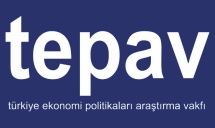 REEL KESİM GÜVEN ENDEKSİ (RKGE)REEL KESİM GÜVEN ENDEKSİ (RKGE)REEL KESİM GÜVEN ENDEKSİ (RKGE)REEL KESİM GÜVEN ENDEKSİ (RKGE)2 0 1 4           2015                         2015           2015                         2015MayısNisanMayısReel Kesim Güven Endeksi113,3107,9109Toplam sipariş miktarı (Mevcut durum)91,389,191,7Mamul mal stok miktarı (Mevcut durum) (*) 95,294,492,7Üretim hacmi (Gelecek 3 ay)137135,1132Toplam istihdam (Gelecek 3 ay)115,7116,5114,1Toplam sipariş miktarı      (Son 3 ay)119,2103,4110,6İhracat sipariş miktarı (Gelecek 3 ay)133,2127,7126Sabit sermaye yatırım harcaması105,8106,5106,1Genel gidişat109,390,798,8